ข่าวการประชุมคณะกรรมการ ป.ป.ช.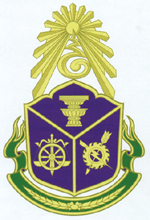 วันพฤหัสบดีที่  ๑๒  เดือน  ธันวาคม  พ.ศ.  2556สำนักงานคณะกรรมการป้องกันและปราบปรามการทุจริตแห่งชาติ  ถนนนนทบุรี  อำเภอเมือง  จังหวัดนนทบุรี 11000โทร. 0 2528 4902 - 4      โทรสาร. 0 2528 4904                                   www.nacc.go.th	ด้วยคณะกรรมการ ป.ป.ช.  ได้ตรวจบัญชีแสดงรายการทรัพย์สินและหนี้สินของนางสาวณฐกมล  นนทะโชติ  กรณีเข้ารับตำแหน่งประจำสำนักเลขาธิการนายกรัฐมนตรี  เมื่อวันที่ ๖  พฤษภาคม  ๒๕๔๖  กรณีพ้นจากตำแหน่ง  เมื่อวันที่  ๑๔  มีนาคม  ๒๔๔๘  และกรณีพ้นจากตำแหน่งมาแล้วเป็นเวลาหนึ่งปี  เมื่อวันที่  ๑๔  มีนาคม  ๒๕๔๙  ผลการตรวจสอบความเปลี่ยนแปลงของทรัพย์สินและหนี้สิน กรณีพ้นจากตำแหน่งโดยการเปรียบเทียบบัญชีแสดงรายการทรัพย์สินและหนี้สินกรณีพ้นจากตำแหน่งกับบัญชีแสดงรายการทรัพย์สินกรณีเข้ารับตำแหน่ง ปรากฏว่า มีทรัพย์สินเพิ่มขึ้นสุทธิ  57,027,812.19  และผลการตรวจสอบความเปลี่ยนแปลงของทรัพย์สินและหนี้สิน กรณีพ้นจากตำแหน่งมาแล้วเป็นเวลาหนึ่งปี โดยการเปรียบเทียบบัญชีแสดงรายการทรัพย์สินและหนี้สิน กรณีพ้นจากตำมาแล้วเป็นเวลาหนึ่งปีกับบัญชีแสดงรายการทรัพย์สินกรณีเข้ารับตำแหน่ง ปรากฏว่า มีทรัพย์สินเพิ่มขึ้น 70,547,260.82  บาท เป็นทรัพย์สินที่เพิ่มขึ้นระหว่างพ้นจากตำแหน่งมาแล้วเป็นเวลาหนึ่งปี  สุทธิ  ๑๓,๕๑๙,๔๔๘.๖๓  บาท  ซึ่งคณะกรรมการ ป.ป.ช. ได้แต่งตั้งคณะอนุกรรมการตรวจสอบทรัพย์สินและหนี้สิน  เพื่อดำเนินการตรวจสอบข้อเท็จจริงและรวบรวมพยานหลักฐาน  พร้อมทั้งจัดทำรายงานผลการตรวจสอบเสนอต่อคณะกรรมการ ป.ป.ช.  เพื่อพิจารณาคณะกรรมการ ป.ป.ช.  ได้พิจารณารายงานผลการตรวจสอบ ในการประชุมครั้งที่ ๕๒๘ – ๙๓/๒๕๕๖ วันที่ ๑๒ ธันวาคม  ๒๕๕๖ มีมติเป็นเอกฉันท์ ว่า  จากการตรวจสอบทรัพย์สินและหนี้สิน  ฟังได้ว่า  นางสาวณฐกมล  นนทะโชติ  ประจำสำนักเลขาธิการนายกรัฐมนตรี  มีทรัพย์สินเพิ่มขึ้นผิดปกติ  รวม  3  กรณี  ดังนี้		1.  กรณีรับเงินมาจาก พลเอก สัมฤทธิ์  นนทะโชติ  (บิดา)  ซึ่งเป็นเงินที่ พลเอก ชวลิต  ยงใจยุทธ  มอบให้กับ พลเอก สัมฤทธิ์  นนทะโชติ  ไว้ใช้จ่ายตามโครงการต่างๆ  จำนวน  ๔๐  ล้านบาท  โดยอ้างว่าทรัพย์สินที่เพิ่มขึ้นมาจากเงินดังกล่าว รับฟังไม่ได้		2. กรณีขายบ้านเลขที่  35/150 – 151  พร้อมที่ดินโฉนดเลขที่  20470 – 20471ตำบลบางตลาด  อำเภอปากเกร็ด  จังหวัดนนทบุรี  จำนวน  16  ล้านบาท  โดยอ้างว่าทรัพย์สินที่เพิ่มขึ้นมาจากเงินดังกล่าว รับฟังไม่ได้		๓.  กรณีรับให้เงินจำนวน  12  ล้านบาทเศษ  จาก พลเอก ชวลิต  ยงใจยุทธ โดยอ้างว่าทรัพย์สินที่เพิ่มขึ้นมาจากเงินดังกล่าว รับฟังไม่ได้ 		ให้ส่งเอกสารทั้งหมดที่มีอยู่พร้อมทั้งรายงานผลการตรวจสอบไปยังอัยการสุงสุดเพื่อดำเนินคดีในศาลฎีกาแผนกคดีอาญาของผู้ดำรงตำแหน่งทางการเมือง  เพื่อขอให้ศาลสั่งให้ทรัพย์สินของนางสาวณฐกมลนนทะโชติ  ที่เพิ่มขึ้นผิดปกติตกเป็นของแผ่นดินต่อไป  ตามพระราชบัญญัติประกอบรัฐธรรมนูญว่าด้วยการป้องกันและปราบปรามการทุจริต พ.ศ. 2542  แก้ไขเพิ่มเติม (ฉบับที่ 2)  พ.ศ. 2554  มาตรา  38  วรรคสอง  จึงขอแถลงมาให้ทราบทั่วกัน -------------------------------------